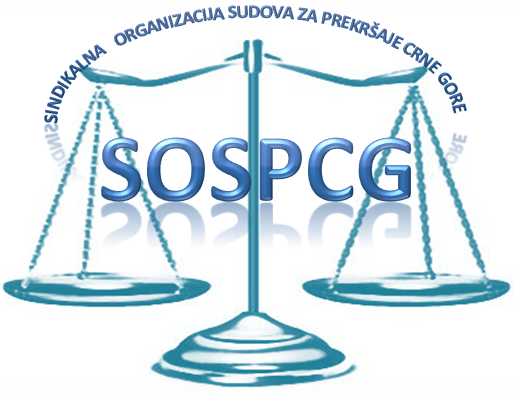 SINDIKALNA ORGANIZACIJA SUDOVA ZA PREKRŠAJE CRNE GOREDjel.br. ____ /21Podgorica, dana 25.10.2021. godineSUD ZA PREKRŠAJE U PODGORICISUD ZA PREKRŠAJE U BUDVISUD ZA PREKRŠAJE U BIJELOM POLJUVIŠI SUD ZA PREKRŠAJE CRNE GOREPredsjedniku/ci	Poštovani/e,Imajući u vidu da su članovi sindikata ukazali na određene probleme u primjeni Granskog kolektivnog ugovora za oblast uprave i pravosuđa vezano za isplatu jubilarnih nagrada, u prilogu akta dostavljamo Vam Mišljenje Odbora za praćenje i tumačenje GKU-a za oblast uprave i pravosuđa broj 408-369 od 13.12..2017. godine kojim je ovo pitanje bliže pojašnjeno.Takođe, slučaju da u postupku ostvarivanja prava na jubilarnu nagradu predsjednici sudova za prekršaje ne tretiraju sadašnji sud za prekršaje u odnosu na nekadašnje područne organe za prekršaje kao isti organ, a što oni objektivno jesu imajući u vidu da su sudovi za prekršaje pravni sljedbenici nekadašnjih organa za prekršaje u skladu sa zakonom, potrebno je odmah informisati organe sindikata kako bi se u tom pravcu reagovalo i pred Odborom zatražilo tumačenje, na koji način bi se sporno pitanje riješilo u skladu sa propisima i od strane subjekta koji je nadležan za tumačenje odredaba GKU.Pored navedenog, koristimo ovu priliku da Vam zatražimo sljedeće potake i materijale koji su nam neophodni za dalji nesmetani rad:Da nam do 01. novembra 2021. godine dostavite Primjerak novog Pravilnika o unutrašnjoj organizaciji i sistematizaciji suda uz pojašnjenja da li je shodno važećim propisima isti prethodno dostavljan na mišljenje sindikatu. (Članom 193 stav 1 Zakona o radu propisano je da je poslodavac dužan da zatraži i razmotri mišljenje i prijedloge sindikata prije donošenja odluke od bitnog značaja za profesionalne i ekonomske interese zaposlenih, kolektivnog otpuštanja zaposlenih i sistematizacije radnih mjesta. Stavom 2 propisano je da je u slučajevima iz stava 1 ovog člana poslodavac dužan da blagovremeno, a najkasnije pet dana prije održavanja sastanka, obavijesti predstavnika sindikata na odgovarajućem nivou radi prisustvovanja sastancima organa poslodavca na kojima se razmatraju dostavljena mišljenja i prijedlozi i donose odluke od bitnog značaja za profesionalne i ekonomske interese zaposlenih, dok je u stavu 3 propisano da Sindikat kod poslodavca ima pravo da kod nadležnog suda pokrene postupak radi zaštite prava svojih članova iz rada i po osnovu rada. Takođe, Članom 209 stav 1 tačka 39 propisano je da će se novčanom kaznom u iznosu od 1.000 eura do 10.000 eura kazniti za prekršaj pravno lice ako ne zatraži i ne razmotri mišljenje i prijedloge sindikata u skladu sa članom 193 ovog zakona).Da nam do 05. novembra 2021. godine,  dostavite podatak  za jun, jul, avgust, septembar i oktobar 2021. godine koliko je zaposlenih obavilo dežurstvo u sudu i koliko su ukupno ostvarili časova dežurstva.S uvažavanjem,                                                                                                      PREDSJEDNIK                                                                                                        Miloš JovovićOdbor za praćenje, primjenu i tumačenje Granskog kolektivnog ugovora za oblast uprave i pravosuđa Crne GoreBr:408- 369Podgorica, 13.12.2017. godineOdbor za praćenje, primjenu i tumačenje Granskog kolektivnog ugovora za oblast uprave i pravosuđa, na sjednici održanoj dana 13. decembra 2017. godine, razmatrao je zahtjeve za davanje mišljenja podnijete od strane Zavoda za zapošljavanje Crne Gore (zahtjev br.02:14456 od 15.11.2017. godine) i Ministarstva vanjskih poslova (zahtjev br.05/5-1542/30 od 01.12.2017. godine).Pitanje Zavoda za zapošljavanje Crne Gore-Da li pravo na isplatu jubilarne nagrade pripada samo zaposlenima koji su tokom 2017. godine ispunili uslov (za koju godinu su predviđena sredstva) odnosno navršili 10,20,30 ili 40 godina neprekidnog rada u organu (kao jubilej) ili to pravo pripada svim zaposlenima koji su ispunili uslov od 2013 do kraja 2017. godine, poštujući pravilo:" prvi u vremenu u pravu"?Pitanje Ministarstva vanjskih poslova-Da li se jubilarna nagrada može isplatiti zaposlenima koji su uslov iz člana 19 Granskog kolektivnog ugovora za oblast uprave i pravosuđa (10,20,30 i 40 godina rada), stekli u godini koja nije godina u kojoj su u skladu sa članom 21 stav 1 navedenog ugovora obezbjeđena finansijska sredstva i šta se ima smatrati jubilarnom godinom u kojoj se vrši isplata ovog primanja zaposlenih.Odnosno da li se jubilarna nagrada može isplatiti u 2017. godini zaposlenima koji su 10 više godina neprekidnog rada u jednom organu navršili tokom 2016. godine ili ranije. Takođe, potrebno nam je mišljenje da li se isplata jubilarne nagrade isključivo odnosi na neprekidni rad u jednom organu ili na obavljanje istih poslova u različitim državnim organima?Razmatrajući navedene zahtjeve Odbor je uzeo u obzir sljedeće odredbe Ugovora, u duhu ugovora u cjelini:1. Članom 19 Granskog kolektivnog ugovora za oblast uprave i pravosuđa („Sl.list CG“, br.18/15 od 20.04.2015) propisano je sljedeće:Starješina državnog organa može zaposlenom povodom neprekidnog rada u tom organu isplatiti jubilarnu nagradu u iznosu:- za 10 godina rada 120% obračunske vrijednosti koeficijenta;- za 20 godina rada 240% obračunske vrijednosti koeficijenta;- za 30 godina rada 360% obračunske vrijednosti koeficijenta;- za 40 godina rada 480% obračunske vrijednosti koeficijenta.2. Članom 21 istog Ugovora propisano je sljedeće: Prava iz čl. 19 i 20 ovog Ugovora mogu se ostvariti ako su obezbijeđena finansijska sredstva.Potvrdu o obezbijeđenim finansijskim sredstvima iz stava 1 ovog člana, izdaje organ državne uprave nadležan za poslove budžeta (u daljem tekstu: Ministarstvo).3. Članom 42 stav 1 Ugovora je propisano:Ovaj Ugovor stupa na snagu osmog dana od dana objavljivanja u "Službenom listu Crne Gore".4. Granski kolektivnog ugovora za oblast uprave i pravosuđa je objavljen u Službenom listu Crne Gore br.18/15 od 20.04.2015. godine.Cijeneći navedene odredbe, Odbor nalazi sljedeće:Jubilarna nagrada se može isplatiti zaposlenom pošto navrši određene godine (jubilej) neprekidnog rada u jednoom organu (10,20,30 ili 40 godina neprekidnog rada u tom organu).Ugovor jasno kaže “tom organu” tako da jubilarna nagrada pored jubilarnog karaktera ima i prirodu određene nagrade za lojalnost. Samim tim, ne može se smatrati jednim organom država kao poslodavac u širem smislu, niti se neprekidno bavljenje istom vrstom posla u različitim državnim organima može tretirati kao neprekidni rad u jednom organu.Ugovorom se ne precizira da li se jubilarna nagrada ostvaruje na osnovu pisanog zahtjeva zaposlenog, što znači da može po zahtjevu zaposlenog ili istu može, bez posebnog zahtjeva zaposlenog, isplatiti sam organ na osnovu službenih evidencija.Ugovor ne reguliše u kom roku bi eventualno zaposleni trebao da podnese  zahtjev za isplatu jubilarne nagrade, ili kada bi sam poslodavac trebao donijeti rješenje o pravu na istu, što znači da ne mora biti godina jubileja već se mogu uzeti u obzir i godine od dana stupanja na snagu granskog do dana kada je ispunjen uslov koji se odnosi na finansijska sredstva.Ugovor ne reguliše kada se vrši isplata jubilarne nagrade, da li u godini kada se navršava jubilej, što znači da može biti i svaka postjubilarna godina.Pravo na jubilarnu nagradu se može ostvariti ako su obezbjeđena finansijska sredstva za isplatu iste (član 19. stav 1 Ugovora).Ugovor ne precizira da sredstva za isplatu jubilarne nagrade trebaju biti obezbjeđena u godini jubileja, što znači da se ista mogu obezbjediti i u nekoj od narednih godina.Imajući u vidu ovakva normativna rješenja Ugovora, Odbor jednoglasno dao sljedeća MIŠLJENJAI Jubilej rada u smislu Granskog kolektivnog ugovora predstavlja navršenih 10, 20, 30 ili 40 godina neprekidnog rada zaposlenog u samo jednom državnom organu.II Jubilarna godina u smislu Granskog kolektivnog ugovora za oblast uprave i pravosuđa je kalendarska godina u kojoj je zaposleni navršio 10, 20, 30 ili 40 godina neprekidnog rada u samo jednom državnom organu.III Isplata jubilarne nagrade zaposlenom, ukoliko je zaposleni ostvario jubilej nakon stupanja na snagu Granskog kolektivnog ugovora za oblast uprave i pravosuđa, može se izvršiti u jubilarnoj godini ili bilo kojoj postjubilarnoj godini u kojoj su obezbjeđena finansijska sredstva za isplatu iste.IV Obavljanje istih poslova u različitim državnim organima ne može se smatrati neprekidnim radom u jednom državnom organu u smislu Granskog kolektivnog ugovora za oblast uprave i pravosuđa.ODBOR ZA PRAĆENJE, PRIMJENU I TUMAČENJE GRANSKOG KOLEKTIVNOG UGOVORA ZA OBLAST UPRAVE I PRAVOSUĐA CRNE GOREPREDSJEDNICA  ODBORA                                                                                                                Olga Uskoković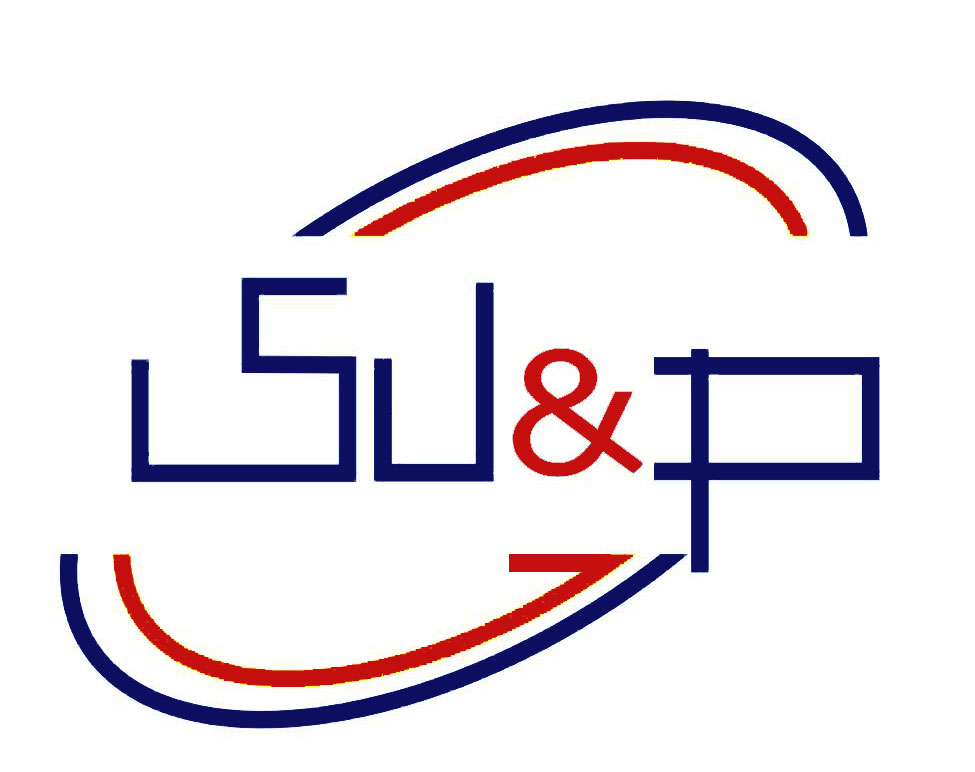  SINDIKAT  UPRAVE  I  PRAVOSUĐA  CRNE  GORE81 000 Podgorica, Novaka Miloševa 29/III, tel/fax: +382 20 230 218, 240 739, 067 533 685  e-mail supcg@sindikat.me 